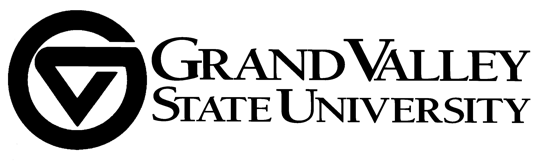                                   Faculty Personnel Policy CommitteeNovember 3, 2021Online					           3:00-5:00						Agenda1.  Approval of agenda (pg. 1)2.  Minutes from 10-20-21 (pgs. 2-3)3.  Chair’s reportECS visitsGuest Teresa BeckSuccession Plan to ECSParental Leave4.  Peer Review Pilot (pg. 4)5.  12-month vacation policy (pgs. 5-9)6.  LIFT Pilot update (attachment)7.  Combining Tenure and Promotion (pgs. 10-15)